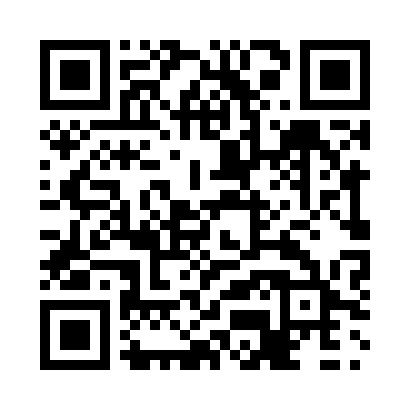 Prayer times for Cross Road, Quebec, CanadaWed 1 May 2024 - Fri 31 May 2024High Latitude Method: Angle Based RulePrayer Calculation Method: Islamic Society of North AmericaAsar Calculation Method: HanafiPrayer times provided by https://www.salahtimes.comDateDayFajrSunriseDhuhrAsrMaghribIsha1Wed4:125:541:096:128:2510:072Thu4:105:521:096:138:2610:093Fri4:085:511:096:148:2810:114Sat4:055:491:096:158:2910:135Sun4:035:481:096:168:3110:156Mon4:015:461:096:168:3210:187Tue3:595:451:096:178:3310:208Wed3:575:431:096:188:3510:229Thu3:545:421:096:198:3610:2410Fri3:525:401:086:208:3710:2611Sat3:505:391:086:208:3910:2812Sun3:485:381:086:218:4010:3013Mon3:465:361:086:228:4110:3214Tue3:445:351:086:238:4210:3415Wed3:425:341:086:248:4410:3616Thu3:405:331:086:248:4510:3817Fri3:385:311:096:258:4610:4018Sat3:365:301:096:268:4710:4219Sun3:345:291:096:268:4910:4420Mon3:325:281:096:278:5010:4621Tue3:305:271:096:288:5110:4822Wed3:285:261:096:298:5210:5023Thu3:275:251:096:298:5310:5224Fri3:255:241:096:308:5410:5425Sat3:235:231:096:318:5510:5626Sun3:215:221:096:318:5710:5827Mon3:205:221:096:328:5811:0028Tue3:185:211:096:328:5911:0229Wed3:175:201:106:339:0011:0330Thu3:155:191:106:349:0111:0531Fri3:145:191:106:349:0211:06